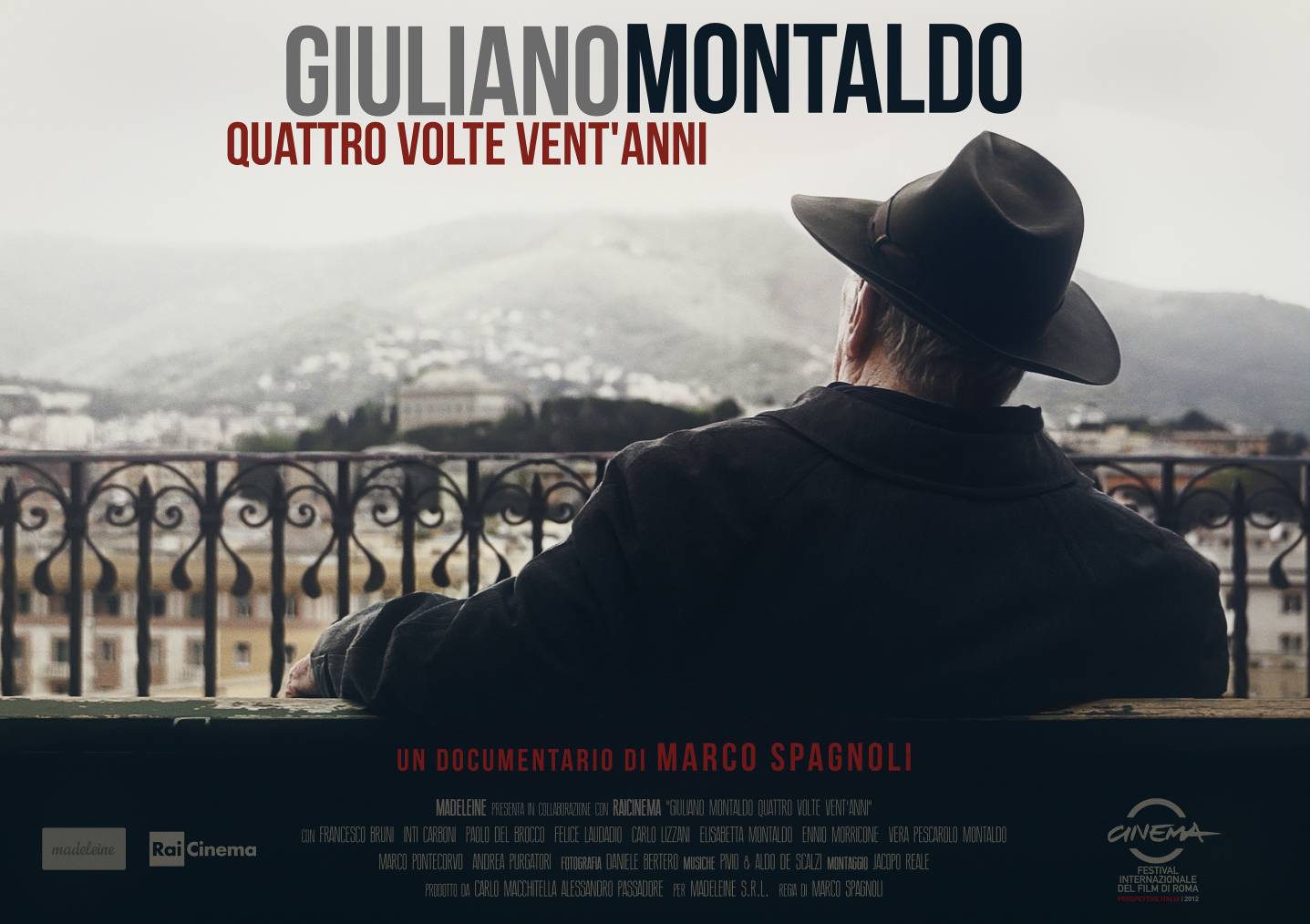 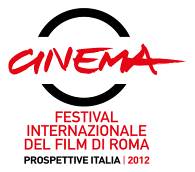 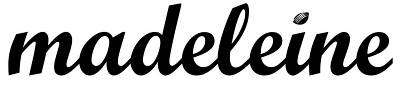 in collaborazione con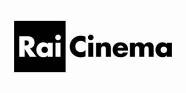 presentaGIULIANO MONTALDO.QUATTRO VOLTE VENT’ANNIdiMarco Spagnolicon l’amichevole partecipazione diFrancesco Bruni, Inti Carboni, Paolo Del Brocco, Felice Laudadio, Carlo Lizzani, Enrico Magrelli, Elisabetta Montaldo, Ennio Morricone, Vera Pescarolo,Marco Pontecorvo, Andrea PurgatoriIN VENDITA IN DVD DAL 20 MARZO 2013Distribuito da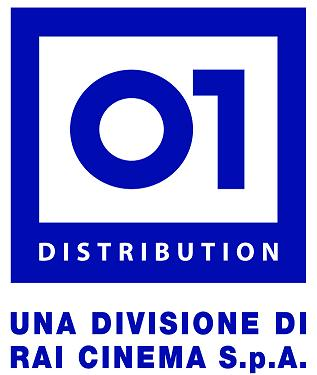 Crediti non contrattualiCAST TECNICORegia 			  Marco SpagnoliMontaggio			  Jacopo RealeDirettore della fotografia Daniele BerteroMusiche			  Pivio e Aldo De ScalziLa canzone dei titoli di codaGente di Liguria è cantata da Vittorio De ScalziOperatore 			  Marco PecchininoFonico			  Umberto MontesantiDirettore di produzione	  Cosimo CaneUna produzione 		  MadeleineIn collaborazione con 	  Rai CinemaProdotto da 			  Carlo Macchitella  Alessandro PassadoreIL FILMLa vita e la carriera di Giuliano Montaldo, uno straordinario cineasta italiano che ha anche svolto in qualità di Presidente di Raicinema un importante ruolo istituzionale. È il ritratto di un regista e un intellettuale, e al tempo stesso di una figura elegante che ha fatto del cinema la sua passione, come pure un personalissimo strumento di ricerca sul piano civile. Montaldo inizia come attore e poi, grazie soprattutto alla complicità dell’amico di una vita, Gillo Pontecorvo, esordisce alla regia nel 1962 con Tiro al Piccione. Il seguito sarà una lista di titoli indimenticabili come Sacco e Vanzetti, L’Agnese va a morire, Giordano Bruno, Il giocattolo, la serie televisiva Marco Polo e più di recente I demoni di San Pietroburgo e L’industriale.Giuliano Montaldo. Quattro volte vent’anni segue un percorso narrativo intimo del cineasta alla scoperta delle sue qualità artistiche e delle sue esperienze personali. Di questo inimitabile “cineasta e gentiluomo” genovese, lo spettatore potrà godere delle immagini dai set, dei materiali d’archivio insieme a documenti e meravigliose foto private. DATI TECNICI E CONTENUTI EXTRA Contenuti speciali	COMMENTO AL FILM DI GIULIANO MONTALDO E VERA PESCAROLO	SCENE TAGLIATEINTERVISTA A CARLO MACCHITELLAINTERVISTA A MARCO SPAGNOLI 	Durata	71 MinutiFormato video	1,78:1 anamorfico  Area	2Audio	Italiano - Dolby Digital 5.1   Sottotitoli	Italiano per non udenti 	Strato 	Doppio (DVD9)Ufficio stampa: Lucrezia VitiTel. 348 2565827 - 06 68470333lucreziaviti@yahoo.it – l.viti@raicinema.itPer immagini e materiali vari consultare il sito www.01distribution.it  – Area press home-video